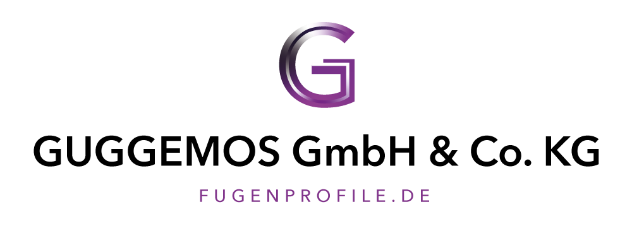 Profilsystem Herkules E20Ausschreibungstext:
 orange markierte Angaben sind vom Planer auf das jeweilige BV. anzupassen _________ mSanierung der Dehnfugen mit Sanierungsfugensystem Herkules E20Profilsystem mit zweiteiligem Profilkopf als Auszugsüberdeckung. Ausstemmen des bestehenden Bauteils auf 300 mm Breite und 30 mm Tiefe. Profilsystem auf Epoxydharzmörtel setzen und auf oberflächenfertige Höhe der Betonbodenplatte nivellieren. Kraftschlüssiger Verbund an den bestehenden Bauteilen mittels Schraubanker SA8. Anarbeiten mit Epoxydharzmörtel.Profilbezeichnung:		Herkules E20Profilhöhe:			14 mmProfilkopf:			rostschutzgrundiert / feuerverzinkt / Edelstahl Werkstoff 1.431Elementlänge:		3000 mm€ __________/ lfm	€  ______________ GesamtBezugsquelle:Guggemos GmbH & Co. KGIglauer Straße 686316 Friedberg OT DerchingTel: +49(0)821/455 969 0 Fax +49(0)821/455 969 6service@fugenprofile.dewww.fugenprofile.de